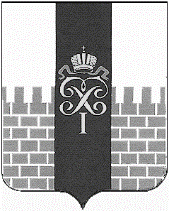 МУНИЦИПАЛЬНЫЙ СОВЕТМУНИЦИПАЛЬНОГО ОБРАЗОВАНИЯ ГОРОД ПЕТЕРГОФРЕШЕНИЕ О внесении изменений в решение МС МО г. Петергоф  от 27.05.2010 г. № 32 «Об утверждении Положения «О порядке признания имущества, находящегося в муниципальной собственности МО г. Петергоф, непригодным для дальнейшего использования», с изменениями, внесенными решением МС МО г. Петергоф от    13.06.2013 г. № 50Муниципальный Совет муниципального образования город Петергоф в соответствии с Уставом муниципального образования город Петергоф РЕШИЛ:1. Внести в решение МС МО г. Петергоф  от 27.05.2010 г. № 32 «Об утверждении Положения «О порядке признания имущества, находящегося в муниципальной собственности МО г. Петергоф, непригодным для дальнейшего использования», с изменениями, внесенными решением МС МО г. Петергоф от 13.06.2013 г. № 50 следующие изменения:1.1. пункт 4.1. главы   4 Положения изложить в следующей редакции:«4.1. Местная   администрация   муниципального   образования   город Петергоф признает имущество непригодным для дальнейшего использования стоимостью до двухсот тысяч рублей самостоятельно; стоимостью свыше двухсот тысяч рублей с разрешения Муниципального Совета муниципального   образования   город Петергоф.».1.2. пункт 4.2. главы   4 Положения изложить в следующей редакции:«4.2. Учреждения признают имущество непригодным для дальнейшего использования стоимостью до десяти тысяч рублей самостоятельно; стоимостью от десяти тысяч рублей до двухсот тысяч рублей с разрешения местной администрации муниципального   образования   город Петергоф; стоимостью свыше двухсот тысяч рублей с разрешения Муниципального Совета муниципального   образования   город Петергоф по представлению главы местной администрации МО г. Петергоф.».2. Решение вступает в силу со дня обнародования.3. Контроль за исполнением настоящего решения возложить на председателя бюджетно-финансового постоянного комитета Муниципального Совета МО г. Петергоф Кузнецову М.А.Глава муниципального образования город Петергоф,исполняющий полномочияпредседателя Муниципального Совета                                                        А.В. Шифман25 июня  2020 г.№ 28 